Entering Subaward Requisitons	When entering a requisition for a subaward, the instructions are the same as in a regular       	requisition except in two areas: (1) Maintain Requisition page and (2) Distribution page.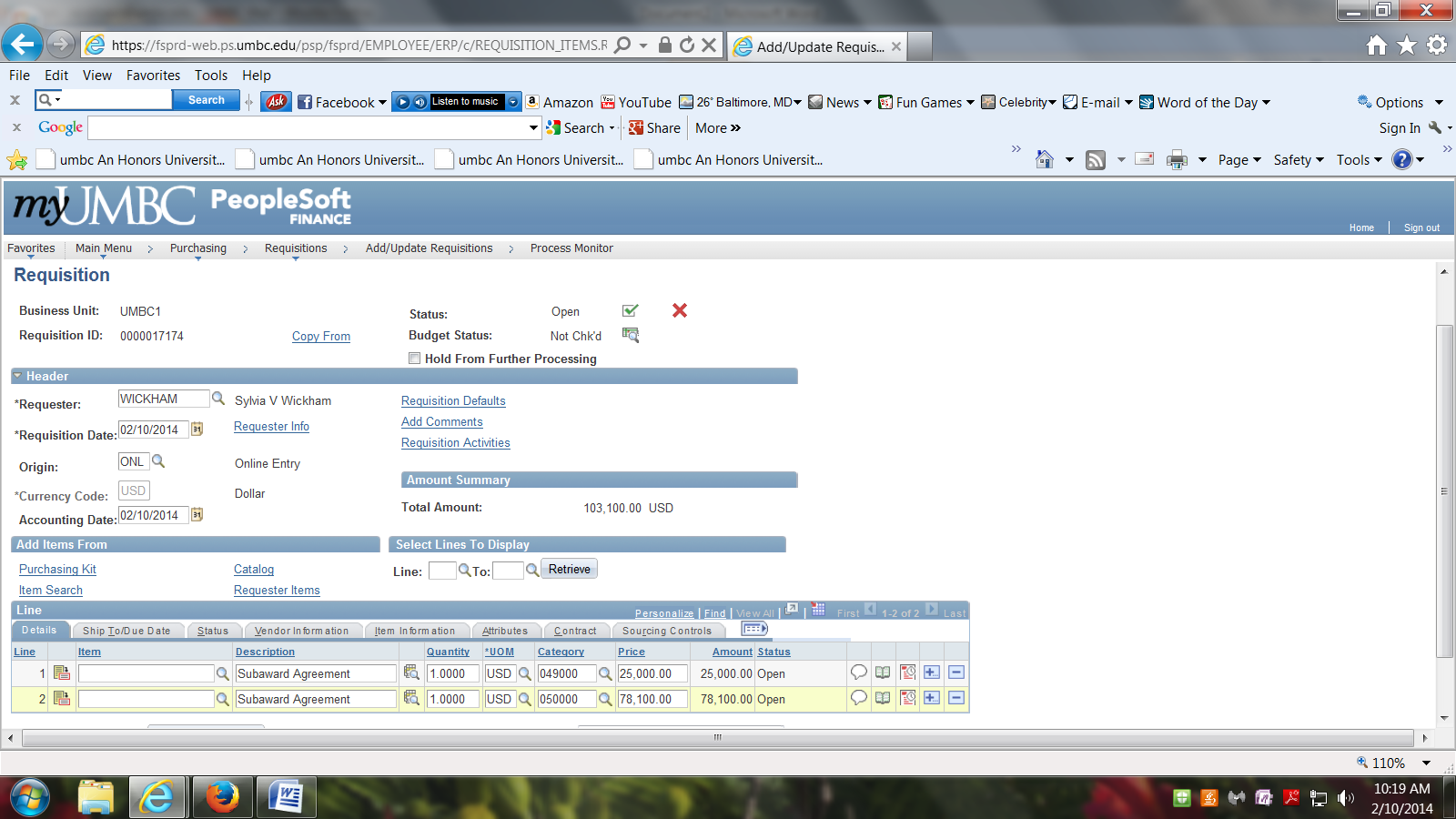 	a.  	On the Maintain Requisitions – Requisitions page, enter two lines in the Line Details 			section.  Line 1 will be for $25,000 and Line 2 will be for anything over $25,000.  				Please note that in the Category box on line 1 (under $25,000), you will need to enter 			049000 and on line 2 enter 050000 (over $25,000). 	b.	To enter the distribution you will need to enter the chartstring for each line.  Click on 			the red symbol at the far right of line 1. 	c.	Click on the symbol with the 3 arrows to the left of the word active.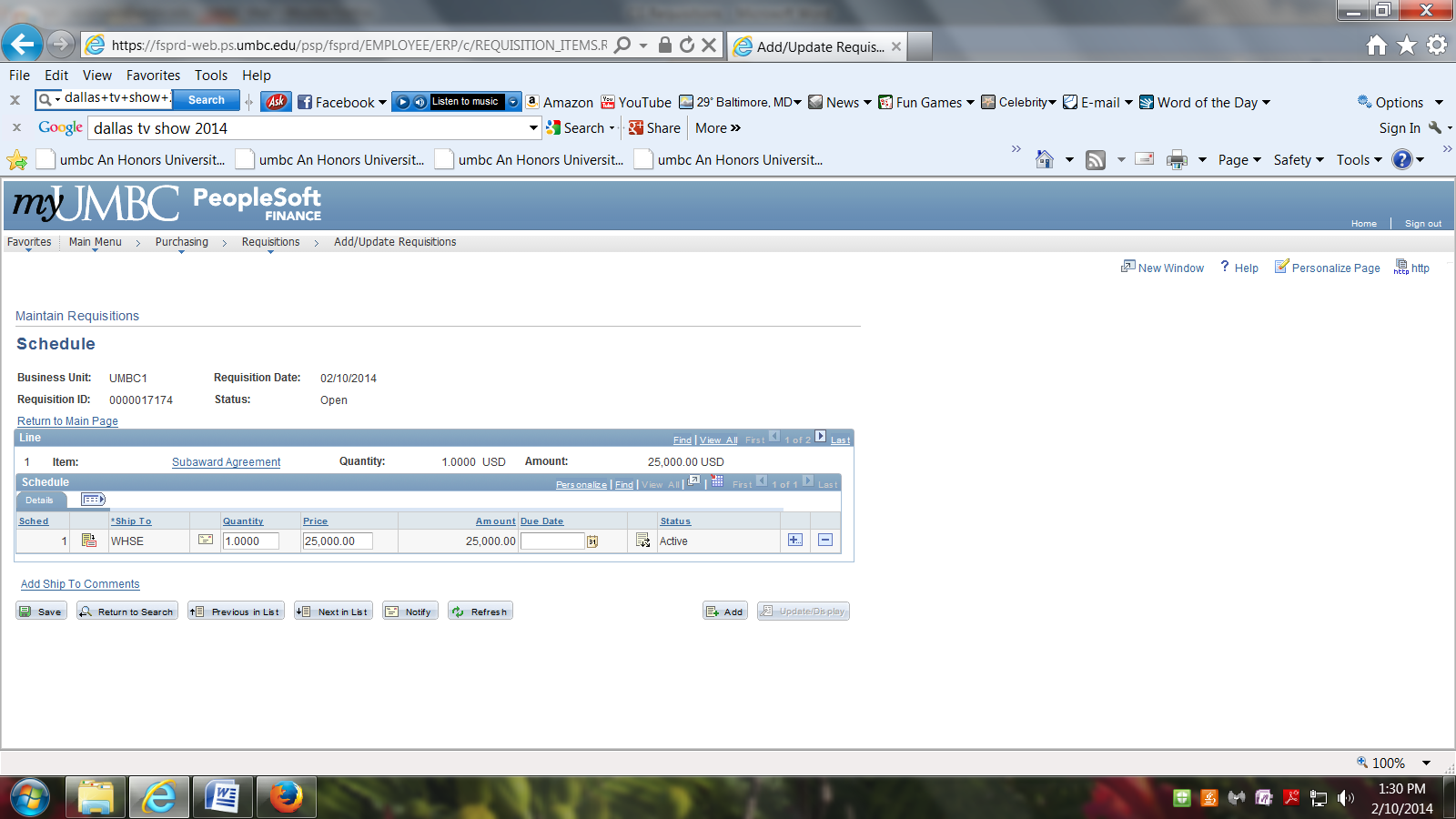 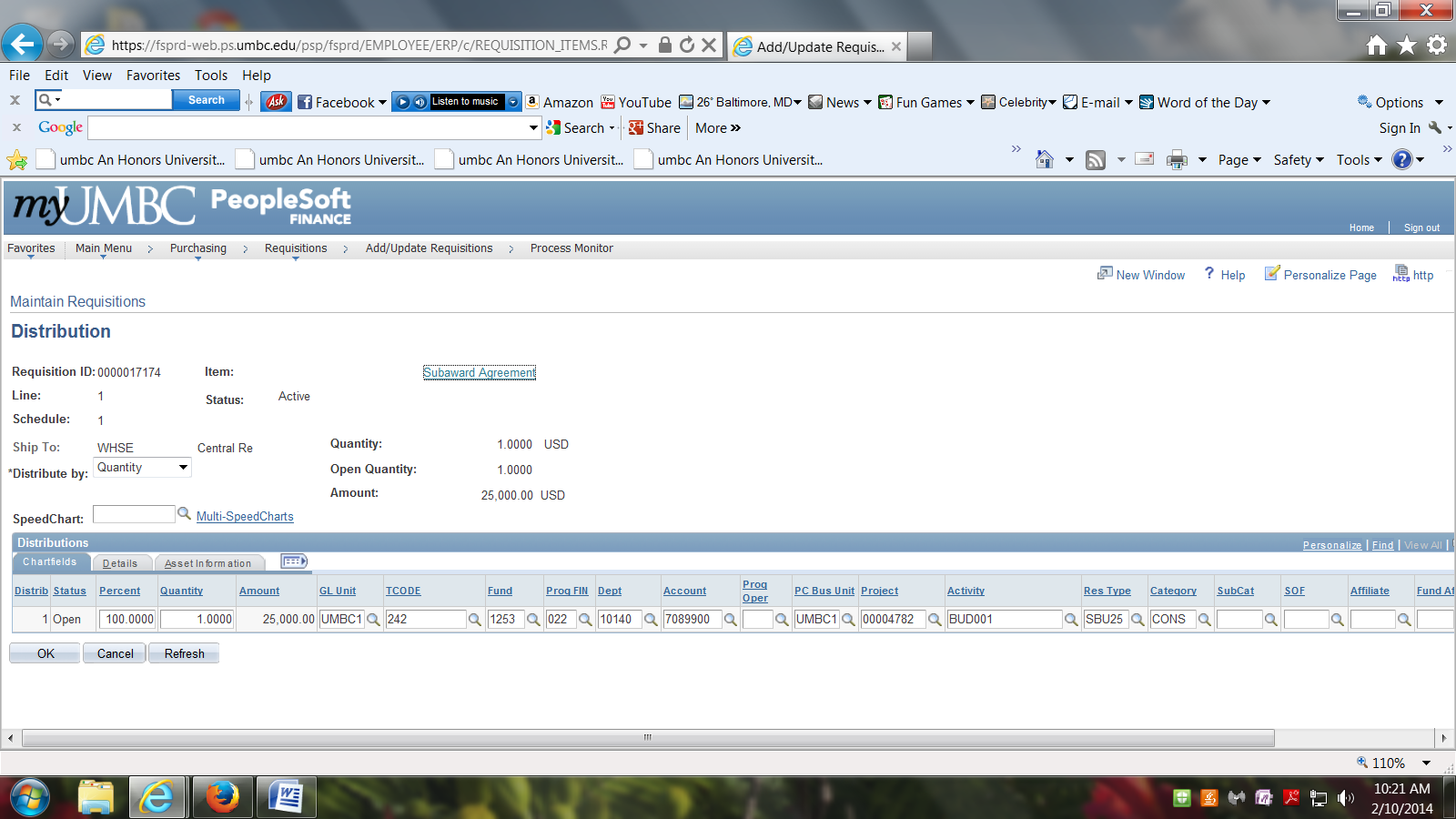 	d.	Enter your distribution for line 1 on this page (Distribution Page).  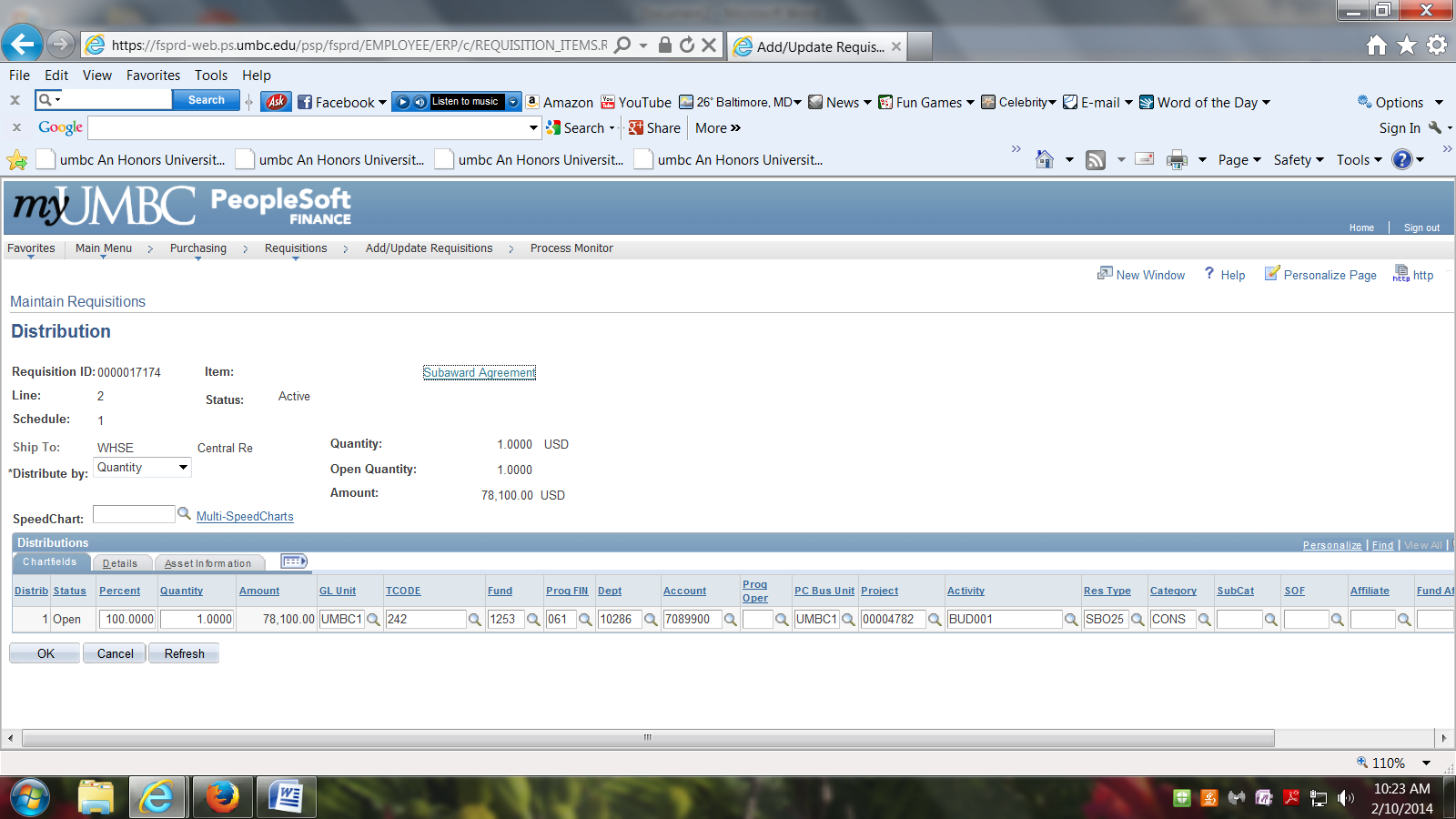 	e.	Follow the same steps for Line 2 as you did for line 1. 